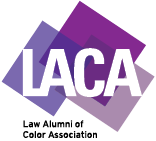 KIM BARRY MEMORIAL CONVOCATION AWARDThe Law Alumni of Color Association (LACA) is pleased to announce that it will award the Kim Barry Memorial Convocation Award, in honor of Kim Barry (JD ’98), to one graduating JD member of the All-ALSA Coalition in 2023. The amount of the award is $1,000.  REQUIREMENTS Nominees must be a member and active participant in a student of color organization (APALSA, BALSA, LaLSA, MELSA, NALSA, SALSA, or Women of Color Collective). Nominees must be third year students in good academic standing.Nominees must have a record of academic excellence.Nominees must have demonstrated commitment to public interest/public service with a focus on international and human rights issues, and must intend to pursue careers in public interest law with a focus on international and human rights issues.Nominees must have exemplified the values and embodied the spirit of Kim Barry’s life and work, as described in the “In Honor of Kim” section below.INSTRUCTIONS Nominations will be accepted from faculty, from other students, and from oneself. In order to nominate someone, you must submit an application package as follows: Submit one consolidated PDF file containing all documents in the package.Name the PDF “Kim Barry Award – [Name of Nominee]”The application must include:A completed version of the attached Nomination Form.A short statement of no longer than 750 words explaining why you believe the nominee is worthy of receiving the Award, consistent with the requirements outlined above.The nominee’s current resume or curriculum vitae.The application may include, and will merit strong consideration if it is supported by: One or more letters from the nominee’s law school professors or employers.Email the PDF to law.laca@nyu.edu by 4:00 p.m. on Friday, March 3, 2023. Late submissions will not be accepted.Recipients will be notified of their award at convocation..IN HONOR OF KIMKim Barry was a cherished member of the New York University School of Law family.  Born in the Bahamas and raised in both the Bahamas and Australia, Kim brought to the Law School a truly international perspective and a deep commitment to human rights that was reflected throughout her academic and professional career.Kim received a Bachelor of Sciences degree in Foreign Service from Georgetown University in 1990, graduating magna cum laude after only three years.  At Georgetown she was elected to Phi Beta Kappa, wrote an honors thesis on sanctions against the apartheid regime in South Africa, and was awarded the Jesse A. Mann Medal for the first-place graduate in Humanities in International Affairs.  Following graduation Kim worked as an intern in the Washington, D.C. office of Amnesty International.  She then taught English and Geography at St. Joseph’s High School in Windhoek, Namibia.  After her return to the United States, Kim studied at the Fletcher School of Law and Diplomacy at Tufts University, where she earned her Master of Arts degree in Law and Diplomacy in 1995.  While at Fletcher, Kim was named a MacJannet Foundation Scholar and received a Tuck Travel Grant to pursue her studies in international human rights law.  Her master’s thesis, reflecting her continued interest in South Africa, was entitled Afrikaners: A Minority in Need of International Human Rights Protection?   Also in 1995, Kim received a certificate in international studies from the Graduate Institute of International Studies (Institut Universitaire de Hautes Etudes Internationales) in Geneva, Switzerland.  While in Geneva, Kim worked as a researcher at the United Nations Centre for Human Rights, focusing on violence against women.Kim then came to the Law School, where she was named a Dean’s Scholar and awarded a full-tuition scholarship in recognition of her tremendous potential as a lawyer and scholar.  She more than met the school’s high expectations.  She was elected to the Law Review, where she was an Articles Editor; was awarded the Arthur Hays Fellowship in Civil Liberties; and served as a teaching assistant to then-Dean John Sexton and a research assistant to Professor Ron Noble.  Kim also dedicated herself to international and domestic human rights causes, traveling to Eritrea as part of the International Development Clinic, representing Alabama death row inmates with the Capital Defense Clinic, and completing unpaid internships at the ACLU Reproductive Freedom Project and the NOW Legal Defense and Education Fund.  Her many accomplishments were recognized at her graduation in 1998; she was awarded her Juris Doctor degree magna cum laude, given the Benjamin F. Butler Graduation Prize for unusual distinction in scholarship, character and professional activities, and elected to the Order of the Coif.  After graduation, Kim was a law clerk to Judge Betty B. Fletcher of the United States Court of Appeals for the Ninth Circuit, and then became an associate at Perkins Coie LLP in Seattle.  While at Perkins Coie, she maintained an active pro bono practice, including representation of a death row inmate with whom she was still in contact at the time of her death.  In 2001, Kim returned to NYU as the Katz Fellow and associate counsel at the Brennan Center for Justice.  Kim worked on a variety of cases in the Center’s Democracy and Poverty projects, including an effort to restore voting rights to convicted felons in Florida.  On completing her fellowship, Kim served as Special Assistant in the office of University President John Sexton, with whom she co-taught an honors seminar for NYU undergraduates.  In 2003, Kim was named the first Furman Fellow at the Law School.  The Furman Fellows program provides the most promising young law school graduates an opportunity to do research as a pathway into an academic career.  Kim spent her time at the Law School writing about the legal and political dimensions of citizenship and international migration.  Her article “Home and Away: The Construction of Citizenship in an Emigration Context” was accepted for publication by the Law Commission of Canada, and at the time of her death she was being considered for faculty positions at many of the nation’s top law schools.  Kim leaves behind her mother, Brenda Barry, father, Dr. Grahame Barry, and 92 year old grandmother and nurse, Rosetta Major; her sisters, Tracy and Tina Barry, and brother-in-law Toby Tyler; her beloved nieces and nephews, Ade, Alessandra, Isabella, and Quinn; and her loving companion, Gavin Butler.  She also leaves too many friends and colleagues to mention, all of whom have been profoundly touched by her warmth, intellect, and generous spirit.  Perhaps most of all, Kim leaves an extraordinary legacy of a life filled with love and concern for others, both those within her most intimate circles of family and friends and those whose lives she affected with her unmatched commitment to human rights and dignity.KIM BARRY MEMORIAL CONVOCATION AWARD—2023—Nomination FormNominee InformationNAME:	NYU LAW CLASS YEAR:STUDENT OF COLOR ORGANIZATION AFFILIATION:Nominator INFORMATIONNAME:	NYU LAW CLASS YEAR:NYU ID NUMBER:ADDRESS: PHONE:EMAIL:NOMINATOR ATTESTATIONI hereby attest that my statements on this form, and any attachments submitted with it, are true and correct to the best of my knowledge, and are made in good faith.  ___________________________					________________Signature								Date